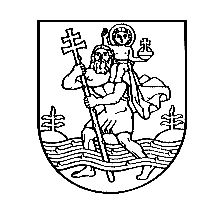 VILNIAUS MIESTO SAVIVALDYBĖSTARYBASPRENDIMASDĖL TIKSLINGUMO PROJEKTĄ „EKSTREMALIOJO SPORTO CENTRO SUKŪRIMAS“ ĮGYVENDINTI KONCESIJOS BŪDU2022 m. balandžio 27 d.   Nr. 1-1417VilniusVadovaudamasi Lietuvos Respublikos vietos savivaldos įstatymo 16 straipsnio 2 dalies 29 punktu, Lietuvos Respublikos koncesijų įstatymu ir Lietuvos Respublikos Vyriausybės 2009 m. lapkričio 11 d. nutarimu Nr. 1480 „Dėl viešojo ir privataus sektorių partnerystės“ patvirtintomis Viešojo ir privataus sektorių partnerystės projektų rengimo ir įgyvendinimo taisyklėmis, Vilniaus miesto savivaldybės taryba  n u s p r e n d ž i a:1. Nustatyti, kad tikslinga projektą „Ekstremaliojo sporto centro sukūrimas“ (toliau – projektas) įgyvendinti koncesijos būdu šiomis sąlygomis:1.1. projektą įgyvendinanti institucija, kuri įgaliojama pasirašyti partnerystės sutartį, – Vilniaus miesto savivaldybės administracijos direktorius; 1.2. projekto tikslas – didinti ekstremaliojo sporto, ekstremalaus laisvalaikio praleidimo būdų ir sveikatingumo paslaugų kokybę bei prieinamumą Vilniaus mieste;1.3. projektui taikomas viešojo ir privataus sektorių partnerystės būdas – koncesija;1.4. koncesijos sutarties laikotarpis – iki 17 metų; 1.5. privačiam subjektui, laimėjusiam koncesijos konkursą, yra suteikiamas leidimas vykdyti veiklą, susijusią su:1.5.1. ekstremaliojo sporto arenos su lauko zona projektavimu, statyba; 1.5.2. ekstremaliojo sporto centro eksploatavimo ir priežiūros paslaugų teikimu;1.5.3. komunalinių paslaugų teikimu ir sistemų priežiūra;1.5.4. ekstremaliojo sporto centro ir teritorijos valymo ir atliekų tvarkymo paslaugų teikimu;1.5.5. automobilių stovėjimo aikštelės paslaugų teikimu;1.6. privačiam subjektui, laimėjusiam koncesijos konkursą, yra suteikiamas leidimas ekstremaliojo sporto centre vykdyti ūkinę komercinę veiklą, susijusią su sporto ir laisvalaikio paslaugų teikimu, neformaliojo švietimo organizavimu, sporto, kultūros ir laisvalaikio renginių organizavimu, kavinės (maitinimo) paslaugų teikimu, apgyvendinimo paslaugų teikimu ir kitas ekonomiškai pagrįstas su ekstremaliojo sporto centro veikla tiesiogiai susijusias veiklas; 1.7. maksimalūs Vilniaus miesto savivaldybės turtiniai įsipareigojimai grynąja dabartine verte sudaro 16 119 889 (šešiolika milijonų vienas šimtas devyniolika tūkstančių aštuoni šimtai aštuoniasdešimt devyni) Eur, įskaitant PVM;1.8. privačiam subjektui, laimėjusiam koncesijos konkursą, visuomeninės paskirties žemės sklypas (unikalus Nr. 4400-5478-3109), esantis adresu Tyzenhauzų g. 97, kurio bendrasis plotas – 4,1553 ha, bus perduotas valdyti, naudoti ir disponuoti juo nuomos teisėmis.1.9. privataus subjekto sukurtas turtas po jo sukūrimo nuosavybės teise priklausys privačiam subjektui;1.10. privataus subjekto sukurta lauko zona po sutarties pabaigos nuosavybės teise priklausys Vilniaus miesto savivaldybei;1.11. partnerystės sutartyje numatyti galimybę Vilniaus miesto savivaldybei partnerystės sutarties pabaigoje įsigyti koncesininko sukurtą turtą už pagal Lietuvos Respublikos turto ir verslo vertinimo pagrindų įstatymą nustatytą vertę.2. Pavesti Vilniaus miesto savivaldybės administracijos direktoriui kontroliuoti, kaip vykdomas šis sprendimas.MerasRemigijus Šimašius